 an  III EIO  R  A  R  ,     An  Universitar  2016 / 2017 ,   Semestrul  IILEGENDĂ:     S.I. = săptămână impară     S.P. = săptămână parăŞef comisie orar:             Ș.l.dr.ing. Georgeta Lidia POTOP                                    Responsabil orar an II:   Ș.l.dr. Ionuţ Viorel HERGHILIGIUDECAN,Conf.dr.ing. Mariana URSACHE 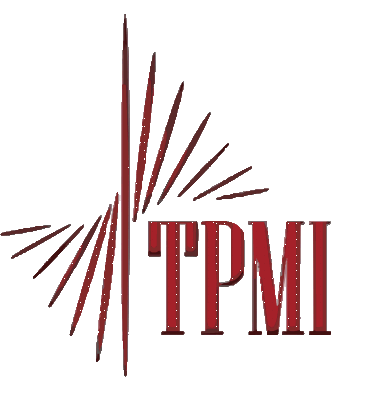 UNIVERSITATEA TEHNICĂ "GHEORGHE ASACHI”  DIN IAŞIFacultatea de TEXTILE PIELARIE SI MANAGEMENT INDUSTRIALDEPARTAMENTUL DE INGINERIE SI MANAGEMENTStr. Prof. Dr. Doc. Dimitrie Mangeron, Nr. 29
Iasi, Cod Poştal 700050 Romania
E-mail: decanat@tex.tuiasi.ro / Tel/Fax: +40 232 230491Domeniu:Domeniu:Inginerie  si MANAGEMENTInginerie  si MANAGEMENTInginerie  si MANAGEMENTGrupa:Grupa:GRUPA CHIMIEGRUPA TEXTILEGRUPA TEXTILEGrupa:Grupa:GRUPA CHIMIEABluni800- 850TUŢ/l/tex iii/s.i.TUŢ/P/tex iii/s.p.luni900- 950AFCT / curs + l./ tex i – 302 / sapt.1-9Sl.dr.ing.Cerempei a.TUŢ/l/tex iii/s.i.TUŢ/P/tex iii/s.p.luni1000- 1050AFCT / curs + l./ tex i – 302 / sapt.1-9Sl.dr.ing.Cerempei a.TUŢ/l/tex iii/s.i.TUŢ/P/tex iii/s.p.luni1100- 1150AFCT / curs + l./ tex i – 302 / sapt.1-9Sl.dr.ing.Cerempei a.TUŢ/l/tex iii/s.i.TUŢ/P/tex iii/s.p.luni1200- 1250Educatie fizica [baieti si fete]/ sala de sport t.v./ sapt.1-7 / lect.dr.stirbuSTN/L./tex IV–et.2/S.I./Conf.dr.ing.lupuSTN/L./tex IV–et.2/S.P./Conf.dr.ing.lupuluni1300- 1350Educatie fizica [baieti si fete]/ sala de sport t.v./ sapt.1-7 / lect.dr.stirbuSTN/L./tex IV–et.2/S.I./Conf.dr.ing.lupuSTN/L./tex IV–et.2/S.P./Conf.dr.ing.lupuluni1400- 1450luni1500- 1550luni1600- 1650Managementul intreprinderii simulate / l./ tex II – etaj ii/ s.l.dr.ing. lazarescu r.Managementul intreprinderii simulate / l./ tex II – etaj ii/ s.l.dr.ing. lazarescu r.luni1700- 1750Managementul intreprinderii simulate / l./ tex II – etaj ii/ s.l.dr.ing. lazarescu r.Managementul intreprinderii simulate / l./ tex II – etaj ii/ s.l.dr.ing. lazarescu r.luni1800- 1850Managementul intreprinderii simulate / l./tex II – etaj ii/ s.l.dr.ing. lazarescu r.STTesaturi/ L./ Tex I-103 / S.I.STTesaturi/ L./ Tex I-103 / S.P.luni1900- 1950Managementul intreprinderii simulate / l./tex II – etaj ii/ s.l.dr.ing. lazarescu r.STTesaturi/ L./ Tex I-103 / S.I.STTesaturi/ L./ Tex I-103 / S.P.marţi800- 850outp / curs/ tex I – 302conf.dr.ing. Radu CezarSTN/curs/amf.stefanescu Tex Iconf.dr.ing.LupuSTN/curs/amf.stefanescu Tex Iconf.dr.ing.Lupumarţi900- 950outp / curs/ tex I – 302conf.dr.ing. Radu CezarSTN/curs/amf.stefanescu Tex Iconf.dr.ing.LupuSTN/curs/amf.stefanescu Tex Iconf.dr.ing.Lupumarţi1000- 1050outp / l.+p./ tex i – 302conf.dr.ing. radu cezarSTTesaturi/curs/amf.stefanescu Tex I / prof.dr.ing. cioara l.STTesaturi/curs/amf.stefanescu Tex I / prof.dr.ing. cioara l.marţi1100- 1150outp / l.+p./ tex i – 302conf.dr.ing. radu cezarSTTesaturi/curs/amf.stefanescu Tex I / prof.dr.ing. cioara l.STTesaturi/curs/amf.stefanescu Tex I / prof.dr.ing. cioara l.marţi1200- 1250marţi1300- 1350marţi1400- 1450Manag.  Întreprinderii  Simulate / curs/ amf.stefanescu – TEX I /   S.I. / s.l.dr.ing. lazarescu r.Finanțe şi Credit  / curs/ amf.stefanescu – TEX I /S.P. / s.l.dr.ing. DiaconuManag.  Întreprinderii  Simulate / curs/ amf.stefanescu – TEX I /   S.I. / s.l.dr.ing. lazarescu r.Finanțe şi Credit  / curs/ amf.stefanescu – TEX I /S.P. / s.l.dr.ing. DiaconuManag.  Întreprinderii  Simulate / curs/ amf.stefanescu – TEX I /   S.I. / s.l.dr.ing. lazarescu r.Finanțe şi Credit  / curs/ amf.stefanescu – TEX I /S.P. / s.l.dr.ing. Diaconumarţi1500- 1550Manag.  Întreprinderii  Simulate / curs/ amf.stefanescu – TEX I /   S.I. / s.l.dr.ing. lazarescu r.Finanțe şi Credit  / curs/ amf.stefanescu – TEX I /S.P. / s.l.dr.ing. DiaconuManag.  Întreprinderii  Simulate / curs/ amf.stefanescu – TEX I /   S.I. / s.l.dr.ing. lazarescu r.Finanțe şi Credit  / curs/ amf.stefanescu – TEX I /S.P. / s.l.dr.ing. DiaconuManag.  Întreprinderii  Simulate / curs/ amf.stefanescu – TEX I /   S.I. / s.l.dr.ing. lazarescu r.Finanțe şi Credit  / curs/ amf.stefanescu – TEX I /S.P. / s.l.dr.ing. Diaconumarţi1600- 1650Drept  Comercial  /  curs  /   E-1 – ETHconf.dr.av. filip l.Drept  Comercial  /  curs  /   E-1 – ETHconf.dr.av. filip l.Drept  Comercial  /  curs  /   E-1 – ETHconf.dr.av. filip l.marţi1700- 1750Drept  Comercial  /  curs  /   E-1 – ETHconf.dr.av. filip l.Drept  Comercial  /  curs  /   E-1 – ETHconf.dr.av. filip l.Drept  Comercial  /  curs  /   E-1 – ETHconf.dr.av. filip l.marţi1800- 1850Drept  Comercial  /  curs  /   E-1 – ETHconf.dr.av. filip l.Drept  Comercial  /  curs  /   E-1 – ETHconf.dr.av. filip l.Drept  Comercial  /  curs  /   E-1 – ETHconf.dr.av. filip l.marţi1900- 1950miercuri800- 850PRACTICAPRACTICAPRACTICAmiercuri900- 950PRACTICAPRACTICAPRACTICAmiercuri1000- 1050PRACTICAPRACTICAPRACTICAmiercuri1100- 1150PRACTICAPRACTICAPRACTICAmiercuri1200- 1250PRACTICAPRACTICAPRACTICAmiercuri1300- 1350PRACTICAPRACTICAPRACTICAmiercuri1400- 1450miercuri1500- 1550miercuri1600- 1650cfptp/ curs/ tex I – 107/ sapt. 1-7conf.dr.ing. farima d.cfptp/ curs/ tex I – 107/ sapt. 1-7conf.dr.ing. farima d.miercuri1700- 1750cfptp/ curs/ tex I – 107/ sapt. 1-7conf.dr.ing. farima d.cfptp/ curs/ tex I – 107/ sapt. 1-7conf.dr.ing. farima d.miercuri1800- 1850cfptp/l./ tex I – 107 / sapt. 1-7cfptp/l./ tex I – 107 / sapt. 8-14miercuri1900- 1950cfptp/l./ tex I – 107 / sapt. 1-7cfptp/l./ tex I – 107 / sapt. 8-14joi800- 850FCCT/ L./ CH L10sl.dr.ing. Pruneanujoi900- 950FCCT/ L./ CH L10sl.dr.ing. Pruneanujoi1000- 1050FCMP/curs/CH L18/S.I./Sl.dr.ing.Pruneanu FCMP/L./CH L18/S.I./Sl.dr.ing.PruneanuTUŢ/curs/tex i – 101/prof.dr.ing. cioara i.TUŢ/curs/tex i – 101/prof.dr.ing. cioara i.joi1100- 1150FCMP/curs/CH L18/S.I./Sl.dr.ing.Pruneanu FCMP/L./CH L18/S.I./Sl.dr.ing.PruneanuTUŢ/curs/tex i – 101/prof.dr.ing. cioara i.TUŢ/curs/tex i – 101/prof.dr.ing. cioara i.joi1200- 1250TUF/curs/tex I-211/sapt.1-7prof.dr.ing. bordeianuTUF/curs/tex I-211/sapt.1-7prof.dr.ing. bordeianujoi1300- 1350TUF/curs/tex I-211/sapt.1-7prof.dr.ing. bordeianuTUF/curs/tex I-211/sapt.1-7prof.dr.ing. bordeianujoi1400- 1450TUF/L./tex I-211/ S.I.TUF/L./tex I-211/ S.P.joi1500- 1550TUF/L./tex I-211/ S.I.TUF/L./tex I-211/ S.P.joi1600- 1650drept comercial / l./ tex i – sala 1aconf.dr.av. filip l.joi1700- 1750drept comercial / l./ tex i – sala 1aconf.dr.av. filip l.joi1800- 1850drept comercial / l./ tex i – sala 1aconf.dr.av. filip l.drept comercial / l./ tex i – sala 1aconf.dr.av. filip l.joi1900- 1950drept comercial / l./ tex i – sala 1aconf.dr.av. filip l.drept comercial / l./ tex i – sala 1aconf.dr.av. filip l.vineri800- 850fcct / curs / ch l10 / sl.dr.ing. Maier V.Educatie fizica [baieti si fete]/ sala de sport t.v./ sapt.1-7 / lect.dr.stirbuEducatie fizica [baieti si fete]/ sala de sport t.v./ sapt.1-7 / lect.dr.stirbuvineri900- 950fcct / curs / ch l10 / sl.dr.ing. Maier V.Educatie fizica [baieti si fete]/ sala de sport t.v./ sapt.1-7 / lect.dr.stirbuEducatie fizica [baieti si fete]/ sala de sport t.v./ sapt.1-7 / lect.dr.stirbuvineri1000- 1050Marketing / curs / amf.stefanescu – TEX I  / conf.dr. luca f.Marketing / curs / amf.stefanescu – TEX I  / conf.dr. luca f.Marketing / curs / amf.stefanescu – TEX I  / conf.dr. luca f.vineri1100- 1150Marketing / curs / amf.stefanescu – TEX I  / conf.dr. luca f.Marketing / curs / amf.stefanescu – TEX I  / conf.dr. luca f.Marketing / curs / amf.stefanescu – TEX I  / conf.dr. luca f.vineri1200- 1250Marketing / s./Tex 5 / S.I.Finanțe şi Credit / L./ Tex 5 / S.P.Finanțe şi Credit / L./ Tex 2 E3/ S.I.Marketing / s./Tex 2 E3 / S.P.Finanțe şi Credit / L./ Tex 2 E3/ S.I.Marketing / s./Tex 2 E3 / S.P.vineri1300- 1350Marketing / s./Tex 5 / S.I.Finanțe şi Credit / L./ Tex 5 / S.P.Finanțe şi Credit / L./ Tex 2 E3/ S.I.Marketing / s./Tex 2 E3 / S.P.Finanțe şi Credit / L./ Tex 2 E3/ S.I.Marketing / s./Tex 2 E3 / S.P.vineri1400- 1450vineri1500- 1550vineri1600- 1650vineri1700- 1750opt/curs/ch l10/s.i./conf.dr.ing. maier opt/L./ch l10/s.p./conf.dr.ing. maiervineri1800- 1850opt/curs/ch l10/s.i./conf.dr.ing. maier opt/L./ch l10/s.p./conf.dr.ing. maiervineri1900- 1950